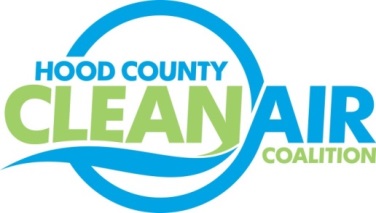 Meeting: Wednesday, January 6, 2015American Town Hall220 N. Travis Street, Granbury, Texas 760488:30-10:00 a.m.AgendaCall Meeting to OrderEPA Updates – Carrie PaigeRegional Updates – Michelle McKenzieAir Quality Funding Opportunities for VehiclesEmission Reduction Incentive Grant Clean Texas Triangle and Alternative Fueling Facilities ProgramDFW Clean Cities Propane Subcommittee Meeting Monday, January 25th at 12 pm working lunch.  More information at www.dfwcleancities.org. Invitation for local governments to participate in idling working group meeting in Arlington on February 23rd from 1-3 pm.Local Updates – Michelle McKenzieReview of December Meeting Summary Review of ProjectsMonthly Budget Review for November Status of Projects FY 14/15Surrey BikesPropane Refueling StationsStarting Projects FY 16/17HCCAC end of year updateHCCAC Officer Elections5.)  Discussion 6.)  Adjourn 